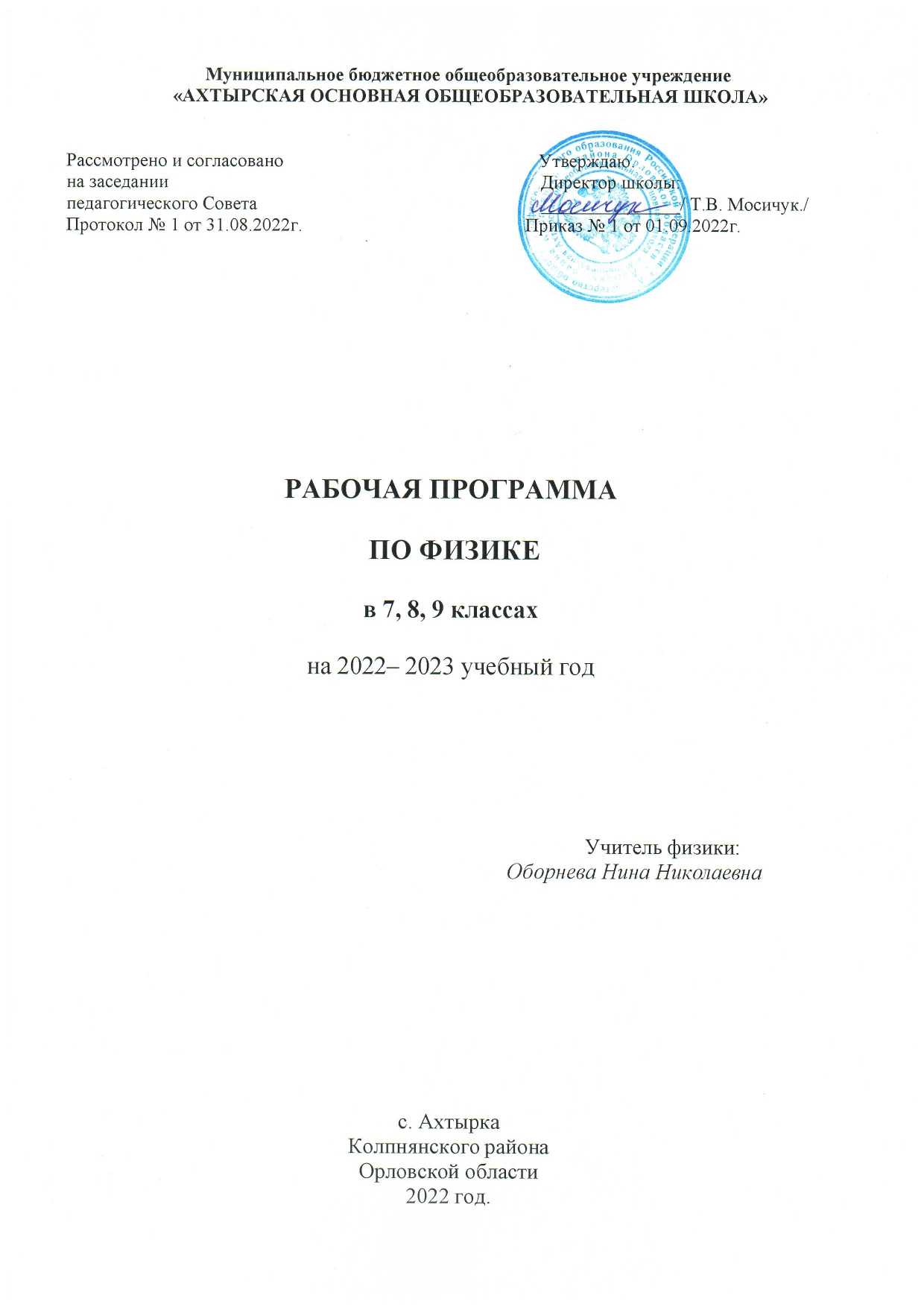 Рабочая программа составлена на основе Фундаментального ядра содержания общего образования и требований к результатам обучения, представленных в ФГОС основного общего образования, Примерной основной образовательной программы основного общего образования и в соответствии с Программой основного общего образования (Физика. 7–9 классы. Авторы: А.В. Перышкин, Н.В. Филонович, Е.М. Гутник.)Предлагаемая рабочая программа реализуется в учебниках А.В. Перышкина «Физика» для 7,8 классов и А.В. Перышкина, Е.М. Гутник для 9 класса системы «Вертикаль».Она определяет содержание учебного материала, его структуру, последовательность изучения, пути формирования системы знаний, умений, способов деятельности, развития учащихся, их социализации и воспитания.Форма организации образовательного процессаклассно-урочная система.Технологии, используемые в обучении: развивающего обучения, обучения в сотрудничестве, проблемного обучения, развития исследовательских навыков, информационно-коммуникационные, здоровьесбережения.Основными формами и видами контроля знаний, умений и навыков являются: текущий контрольв форме устного, фронтального опроса, контрольных работ, физических диктантов, тестов, проверочных работ, лабораторных работ; итоговый контроль – итоговая контрольная работа.Общая характеристика учебного предметаШкольный курс физики является системообразующим для естественнонаучных предметов, изучаемых в школе. Это связано с тем, что в основе содержания курсов химии, физической географии, биологии лежат физические законы. Физика дает учащимся научный метод познания и позволяет получать объективные знания об окружающем мире. В 7 и 8 классах происходит знакомство с физическими явлениями, методом научного познания, формирование основных физических понятий, приобретение умений измерять физические величины, проводить лабораторный эксперимент по заданной схеме. В 9 классе начинается изучение ос-новных физических законов, лабораторные работы становятся более сложными, школьники учатся планировать эксперимент самостоятельно.Изучение физики в основной школе направлено на достижение следующих целей:усвоение учащимися смысла основных понятий и законов физики, взаимосвязи между ними;формирование системы научных знаний о природе, ее фундаментальных законах для построения представления о физической картине мира;систематизация знаний о многообразии объектов и явлений природы, о закономерностях процессов и о законах физики для создания разумного использования достижений науки в дальнейшем развитии цивилизации;формирование убежденности в возможности познания окружающего мира и достоверности научных методов его изучения;Организация экологического мышления и ценностного отношения к природе;Развитие познавательных интересов и творческих способностей учащихся, а также интереса к расширению и углублению физических знаний и выбора физики как профильного предмета.Достижение этих целей обеспечивается решением следующих задач:Знакомство учащихся с методом научного познания и методами исследования объектов и явлений природы;Приобретение учащимися знаний о механических, тепловых, электромагнитных и квантовых явлениях и физических величинах, характеризующих эти явления;Формирование у учащихся наблюдать природные явления и выполнять опыты, лабораторные работы и экспериментальные исследования с использованием измерительных приборов, широко применяемых в практической жизни;Овладение учащимися такими общенаучными понятиями, как природное явление, эмпирически установленный факт, проблема, гипотеза, теоретический вывод, результат экспериментальной проверки;Понимание учащимися отличий научных данных от непроверенной информации, ценности науки для удовлетворения бытовых, производственных и культурных потребностей человека.Данный курс является одним из звеньев в формировании естественно-научных знаний учащихся наряду с химией, биологией, географией. Принцип построения курса — объ-единение изучаемых фактов вокруг общих физических идей. Это позволило рассматривать отдельные явления и законы, как частные случаи более общих положений науки, что способствует пониманию материала, развитию логического мышления, а не простому заучиванию фактов.Изучение строения вещества в 7 классе создает представления о познаваемости явлений, их обусловленности, о возможности непрерывного углубления и пополнения знаний: молекула — атом; строение атома — электрон. Далее эти знания используются при изучении массы, плотности, давления газа, закона Паскаля, объяснении изменения атмосферного давления.В 8 классе продолжается использование знаний о молекулах при изучении тепловых явлений. Сведения по электронной теории вводятся в разделе «Электрические явления». Далее изучаются электромагнитные и световые явления.Курс физики 9 класса расширяет и систематизирует знания по физике, полученные учащимися в 7 и 8 классах, поднимая их на уровень законов.Новым в содержании курса 9 класса является включение астрофизического материала в соответствии с требованиями ФГОС.Место предмета в учебном планеВ основной школе физика изучается с 7 по 9 класс. Учебный план составляет 238 учебных часов, в том числе в 7, 8, классах по 68 учебных часов из расчета 2 учебных часанеделю, в 9 классе 102 учебных часа из расчета 3 часа в неделюСодержание курса физики основной школы, являясь базовым звеном в системе непрерывного естественно-научного образования, служит основой для последующей уровневой и про-фильной дифференциации.Требования к результатам освоения выпускниками основной школы                                      программы по физикеЛичностные:сформированность познавательных интересов на основе развития интеллектуальных и творческих способностей учащихся;убежденность в возможности познания природы, в необходимости разумного использования для дальнейшего развития человеческого общества, уважение к творцам науки и техники, отношение к физике как элементу общечеловеческой культуры;самостоятельность в приобретении новых знаний и практических умений;готовность к выбору жизненного пути в соответствии с собственными интересами и воз-можностями;мотивация образовательной деятельности школьников на основе личностно-ориенти-рованного подхода;формирование ценностных отношений друг к другу, учителю, авторам открытий и изобре-тений, результатам обучения.Метапредметные:овладевать навыками самостоятельного приобретения новых знаний, организации учеб-ной деятельности, постановки целей, планирования, самоконтроля и оценки результатов своей деятельности, умениями предвидеть возможные результаты своих действий;понимать различия между исходными фактами и гипотезами для их объяснения, теоретическими моделями и реальными объектами,овладевать универсальными учебными действиями на примерах гипотез для объяснения известных фактов и экспериментальной проверки выдвигаемых гипотез, разработки теоретических моделей процессов или явлений;  формировать умения воспринимать, перерабатывать и предоставлять информацию в сло-весной, образной, символической формах, анализировать и перерабатывать полученную информацию в соответствии с поставленными задачами, выделять основное содержание прочитанного текста, находить в нем ответы на поставленные вопросы и излагать его;приобретать опыт самостоятельного поиска, анализа и отбора информации с использова-нием различных источников и новых информационных технологий для решения познава-тельных задач;развивать монологическую и диалогическую речь, уметь выражать свои мысли и способ-ности выслушивать собеседника, понимать его точку зрения, признавать право другого человека на иное мнение;осваивать приемы действий в нестандартных ситуациях, овладевать эвристическими методами решения проблем;формировать умения работать в группе с выполнением различных социальных ролей, представлять и отстаивать свои взгляды и убеждения, вести дискуссию.Общие предметные:знания о природе важнейших физических явлений окружающего мира и понимание смысла физических законов, раскрывающих связь изученных явлений;умения пользоваться методами научного исследования явлений природы, проводить наблюдения, планировать и выполнять эксперименты, обрабатывать результаты измерений, представлять результаты измерений с помощью таблиц, графиков и формул, обнаруживать зависимости между физическими величинами, объяснять полученные результаты и делать выводы, оценивать границы погрешностей результатов измерений;умения применять теоретические знания по физике на практике, решать физические задачи на применение полученных знаний;умения и навыки применения полученных знаний для объяснения принципов действия важнейших технических устройств, решения практических задач повседневной жизни, обеспечения безопасности своей жизни, рационального природопользования и охраны окружающей среды;формирование убеждения в закономерной связи и познаваемости явлений природы, объективности научного знания, высокой ценности науки в развитии материальной и духовной культуры людей;развитие теоретического мышления на основе формирования умений устанавливать факты, различать причины и следствия, строить модели и выдвигать гипотезы, отыскивать и формулировать доказательства выдвинутых гипотиз, выводить из экспериментальных фактов и теоретических моделей физические законы;коммуникативные умения докладывать о результатах своего исследования, участвовать в дискуссии, кратко и точно отвечать на вопросы, использовать справочную литературу и другие источники информации.Частные предметные,на которых основываются общие результаты:понимание и способность объяснять такие физические явления, как свободное падение тел, колебания нитяного и пружинного маятников, атмосферное давление, плавание тел, диффузия, большая сжимаемость газов, малая сжимаемость жидкостей и твердых тел, процессы испарения и плавления вещества, охлаждение жидкости при испарении, изменение внутренней энергии тела в результате теплопередачи или работы внешних сил, электризация тел, нагревание проводников электрическим током, электромагнитная индукция, отражение и преломление света, дисперсия света, возникновение линейчатого спектра излучения;умения измерять расстояние, промежуток времени, скорость, ускорение, массу, силу, импульс, работу силы, мощность, кинетическую энергию, потенциальную энергию, температуру, количество теплоты, удельную теплоемкость вещества, удельную теплоту плавления вещества, влажность воздуха, силу электрического тока, электрическое напряжение, электрический заряд, электрическое сопротивление, фокусное расстояние собирающей линзы, оптическую силу линзы;владение экспериментальными методами исследования в процессе самостоятельного изучения зависимости пройденного пути от времени, удлинения пружины от приложенной силы, силы тяжести от массы тела, силы трения скольжения от площади соприкосновения тел и силы нормального давления, силы Архимеда от объема вытесненной воды, периода колебаний маятника от его длины, объема газа от давления при постоянной температуре, силы тока на участке цепи от электрического напряжения, электрического сопротивления проводника от его длины, площади поперечного сечения и материала, направления индукционного тока от условий его возбуждения, угла отражения от угла падения света;понимание смысла основных физических законов и умение применять их на практике: законы динамики Ньютона, закон всемирного тяготения, законы Паскаля и Архимеда, закон сохранения импульса, закон сохранения энергии, закон сохранения электрического заряда, закон Ома для участка цепи, закон Джоуля— Ленца;понимание принципов действия машин, приборов и технических устройств, с которыми каждый человек постоянно встречается в повседневной жизни, и способов обеспечения безопасности при их использовании;овладение разнообразными способами выполнения расчетов для нахождения неизвестной величины в соответствии с условиями поставленной задачи на основании использования законов физики;умение использовать полученные знания, умения и навыки в повседневной жизни (быт, экология, охрана здоровья, охрана окружающей среды, техника безопасности и др.).Планируемые результаты обучениясоблюдать правила безопасности и охраны труда при работе с учебным и лабораторным оборудованием;понимать смысл основных физических терминов: физическое тело, физическое явление, физическая величина, единицы измерения;распознавать проблемы, которые можно решить при помощи физических методов; анализировать отдельные этапы проведения исследований и интерпретировать результаты наблюдений и опытов;ставить опыты по исследованию физических явлений или физических свойств тел без использования прямых измерений; при этом формулировать проблему/задачу учебного эксперимента; собирать установку из предложенного оборудования; проводить опыт и формулировать выводы.Примечание. При проведении исследования физических явлений измерительные приборы используются лишь как датчики измерения физических величин. Записи показаний прямых измерений в этом случае не требуется.понимать роль эксперимента в получении научной информации;проводить прямые измерения физических величин: время, расстояние, масса тела, объем, сила, температура, атмосферное давление, влажность воздуха, напряжение, сила тока, радиационный фон (с использованием дозиметра); при этом выбирать оптимальный способ измерения и использовать простейшие методы оценки погрешностей измерений.Примечание. Программа должна обеспечивать овладение прямыми измерениями всех перечисленных физических величин.проводить исследование зависимостей физических величин с использованием прямых измерений: при этом конструировать установку, фиксировать результаты полученной зависимости физических величин в виде таблиц и графиков, делать выводы по результатам исследования;проводить косвенные измерения физических величин: при выполнении измерений собирать экспериментальную установку, следуя предложенной инструкции, вычислять значение величины и анализировать полученные результаты с учетом заданной точности измерений;анализировать ситуации практико-ориентированного характера, узнавать в них проявление изученных физических явлений или закономерностей и применять имеющиеся знания для их объяснения;понимать принципы действия машин, приборов и технических устройств, условия их безопасного использования в повседневной жизни;использовать при выполнении учебных задач научно-популярную литературу о физических явлениях, справочные материалы, ресурсы Интернет.Выпускник получит возможность научиться:осознавать ценность научных исследований, роль физики в расширении представлений об окружающем мире и ее вклад в улучшение качества жизни;использовать приемы построения физических моделей, поиска и формулировки доказательств выдвинутых гипотез и теоретических выводов на основе эмпирически установленных фактов;сравнивать точность измерения физических величин по величине их относительной погрешности при проведении прямых измерений;самостоятельно проводить косвенные измерения и исследования физических величин с использованием различных способов измерения физических величин, выбирать средства измерения с учетом необходимой точности измерений, обосновывать выбор способа измерения, адекватного поставленной задаче, проводить оценку достоверности полученных результатов;воспринимать информацию физического содержания в научно-популярной литературе и средствах массовой информации, критически оценивать полученную информацию, анализируя ее содержание и данные об источнике информации;создавать собственные письменные и устные сообщения о физических явлениях на основе нескольких источников информации, сопровождать выступление презентацией, учитывая особенности аудитории сверстников.Механические явленияВыпускник научится:распознавать механические явления и объяснять на основе имеющихся знаний основные свойства или условия протекания этих явлений: равномерное и неравномерное движение, равномерное и равноускоренное прямолинейное движение, относительность механического движения, свободное падение тел, равномерное движение по окружности, инерция, взаимодействие тел, реактивное движение, передача давления твердыми телами, жидкостями и газами, атмосферное давление, плавание тел, равновесие твердых тел, имеющих закрепленную ось вращения, колебательное движение, резонанс, волновое движение (звук);описывать изученные свойства тел и механические явления, используя физические величины: путь, перемещение, скорость, ускорение, период обращения, масса тела, плотность вещества, сила (сила тяжести, сила упругости, сила трения), давление, импульс тела, кинетическая энергия, потенциальная энергия, механическая работа, механическая мощность, КПД при совершении работы с использованием простого механизма, сила трения, амплитуда, период и частота колебаний, длина волны и скорость ее распространения; при описании правильно трактовать физический смысл используемых величин, их обозначения и единицы измерения, находить формулы, связывающие данную физическую величину с другими величинами, вычислять значение физической величины;анализировать свойства тел, механические явления и процессы, используя физические законы: закон сохранения энергии, закон всемирного тяготения, принцип суперпозиции сил (нахождение равнодействующей силы), I, II и III законы Ньютона, закон сохранения импульса, закон Гука, закон Паскаля, закон Архимеда; при этом различать словесную формулировку закона и его математическое выражение; различать основные признаки изученных физических моделей: материальная точка, инерциальная система отсчета;решать задачи, используя физические законы (закон сохранения энергии, закон всемирного тяготения, принцип суперпозиции сил, I, II и III законы Ньютона, закон сохранения импульса, закон Гука, закон Паскаля, закон Архимеда) и формулы, связывающие физические величины (путь, скорость, ускорение, масса тела, плотность вещества, сила, давление, импульс тела, кинетическая энергия, потенциальная энергия, механическая работа, механическая мощность, КПД простого механизма, сила трения скольжения, коэффициент трения, амплитуда, период и частота колебаний, длина волны и скорость ее распространения): на основе анализа условия задачи записывать краткое условие, выделять физические величины, законы и формулы, необходимые для ее решения, проводить расчеты и оценивать реальность полученного значения физической величины. Выпускник получит возможность научиться:использовать знания о механических явлениях в повседневной жизни для обеспечения безопасности при обращении с приборами и техническими устройствами, для сохранения здоровья и соблюдения норм экологического поведения в окружающей среде; приводить примеры практического использования физических знаний о механических явлениях и физических законах; примеры использования возобновляемых источников энергии; экологических последствий исследования космического пространств;различать границы применимости физических законов, понимать всеобщий характер фундаментальных законов (закон сохранения механической энергии, закон сохранения импульса, закон всемирного тяготения) и ограниченность использования частных законов (закон Гука, Архимеда и др.);находить адекватную предложенной задаче физическую модель, разрешать проблему как на основе имеющихся знаний по механике с использованием математического аппарата, так и при помощи методов оценки.Тепловые явленияВыпускник научится:распознавать тепловые явления и объяснять на базе имеющихся знаний основные свойства или условия протекания этих явлений: диффузия, изменение объема тел при нагревании (охлаждении), большая сжимаемость газов, малая сжимаемость жидкостей и твердых тел; тепловое равновесие, испарение, конденсация, плавление, кристаллизация, кипение, влажность воздуха, различные способы теплопередачи (теплопроводность, конвекция, излучение), агрегатные состояния вещества,поглощение энергии при испарении жидкости и выделение ее при конденсации пара, зависимость температуры кипения от давления;описывать изученные свойства тел и тепловые явления, используя физические величины: количество теплоты, внутренняя энергия, температура, удельная теплоемкость вещества, удельная теплота плавления, удельная теплота парообразования, удельная теплота сгорания топлива, коэффициент полезного действия теплового двигателя; при описании правильно трактовать физический смысл используемых величин, их обозначения и единицы измерения, находить формулы, связывающие данную физическую величину с другими величинами, вычислять значение физической величины;анализировать свойства тел, тепловые явления и процессы, используя основные положения атомно-молекулярного учения о строении вещества и закон сохранения энергии;различать основные признаки изученных физических моделей строения газов, жидкостей и твердых тел;приводить примеры практического использования физических знаний о тепловых явлениях;решать задачи, используя закон сохранения энергии в тепловых процессах и формулы, связывающие физические величины (количество теплоты, температура, удельная теплоемкость вещества, удельная теплота плавления, удельная теплота парообразования, удельная теплота сгорания топлива, коэффициент полезного действия теплового двигателя): на основе анализа условия задачи записывать краткое условие, выделять физические величины, законы и формулы, необходимые для ее решения, проводить расчеты и оценивать реальность полученного значения физической величины.Выпускник получит возможность научиться:использовать знания о тепловых явлениях в повседневной жизни для обеспечения безопасности при обращении с приборами и техническими устройствами, для сохранения здоровья и соблюдения норм экологического поведения в окружающей среде; приводить примеры экологических последствий работы двигателей внутреннего сгорания, тепловых и гидроэлектростанций;различать границы применимости физических законов, понимать всеобщий характер фундаментальных физических законов (закон сохранения энергии в тепловых процессах) и ограниченность использования частных законов;находить адекватную предложенной задаче физическую модель, разрешать проблему как на основе имеющихся знаний о тепловых явлениях с использованием математического аппарата, так и при помощи методов оценки.Электрические и магнитные явленияВыпускник научится:распознавать электромагнитные явления и объяснять на основе имеющихся знаний основные свойства или условия протекания этих явлений: электризация тел, взаимодействие зарядов, электрический ток и его действия (тепловое, химическое, магнитное), взаимодействие магнитов, электромагнитная индукция, действие магнитного поля на проводник с током и на движущуюся заряженную частицу, действие электрического поля на заряженную частицу, электромагнитные волны, прямолинейное распространение света, отражение и преломление света, дисперсия света.составлять схемы электрических цепей с последовательным и параллельным соединением элементов, различая условные обозначения элементов электрических цепей (источник тока, ключ, резистор, реостат, лампочка, амперметр, вольтметр). использовать оптические схемы для построения изображений в плоском зеркале и собирающей линзе.описывать изученные свойства тел и электромагнитные явления, используя физические величины: электрический заряд, сила тока, электрическое напряжение, электрическое сопротивление, удельное сопротивление вещества, работа электрического поля, мощность тока, фокусное расстояние и оптическая сила линзы, скорость электромагнитных волн, длина волны и частота света; при описании верно трактовать физический смысл используемых величин, их обозначения и единицы измерения; находить формулы, связывающие данную физическую величину с другими величинами.анализировать свойства тел, электромагнитные явления и процессы, используя физические законы: закон сохранения электрического заряда, закон Ома для участка цепи, закон Джоуля-Ленца, закон прямолинейного распространения света, закон отражения света, закон преломления света; при этом различать словесную формулировку закона и его математическое выражение.приводить примеры практического использования физических знаний о электромагнитных явленияхрешать задачи, используя физические законы (закон Ома для участка цепи, закон Джоуля-Ленца, закон прямолинейного распространения света, закон отражения света, закон преломления света) и формулы, связывающие физические величины (сила тока, электрическое напряжение, электрическое сопротивление, удельное сопротивление вещества, работа электрического поля, мощность тока, фокусное расстояние и оптическая сила линзы, скорость электромагнитных волн, длина волны и частота света, формулы расчета электрического сопротивления припоследовательном и параллельном соединении проводников): на основе анализа условия задачи записывать краткое условие, выделять физические величины, законы и формулы, необходимые для ее решения, проводить расчеты и оценивать реальность полученного значения физической величины.Выпускник получит возможность научиться:использовать знания об электромагнитных явлениях в повседневной жизни для обеспечения безопасности при обращении с приборами и техническими устройствами, для сохранения здоровья и соблюдения норм экологического поведения в окружающей среде; приводить примеры влияния электромагнитных излучений на живые организмы;различать границы применимости физических законов, понимать всеобщий характер фундаментальных законов (закон сохранения электрического заряда) и ограниченность использования частных законов (закон Ома для участка цепи, закон Джоуля-Ленца и др.);использовать приемы построения физических моделей, поиска и формулировки доказательств выдвинутых гипотез и теоретических выводов на основе эмпирически установленных фактов;находить адекватную предложенной задаче физическую модель, разрешать проблему как на основе имеющихся знаний об электромагнитных явлениях с использованием математического аппарата, так и при помощи методов оценки.Квантовые явленияВыпускник научится:распознавать квантовые явления и объяснять на основе имеющихся знаний основные свойства или условия протекания этих явлений: естественная и искусственная радиоактивность, α-, β- и γ-излучения, возникновение линейчатого спектра излучения атома;описывать изученные квантовые явления, используя физические величины: массовое число, зарядовое число, период полураспада, энергия фотонов; при описании правильно трактовать физический смысл используемых величин, их обозначения и единицы измерения; находить формулы, связывающие данную физическую величину с другими величинами, вычислять значение физической величины;анализировать квантовые явления, используя физические законы и постулаты: закон сохранения энергии, закон сохранения электрического заряда, закон сохранения массового числа, закономерности излучения и поглощения света атомом, при этом различать словесную формулировку закона и его математическое выражение;различать основные признаки планетарной модели атома, нуклонной модели атомного ядра;приводить примеры проявления в природе и практического использования радиоактивности, ядерных и термоядерных реакций, спектрального анализа.Выпускник получит возможность научиться:использовать полученные знания в повседневной жизни при обращении с приборами и техническими устройствами (счетчик ионизирующих частиц, дозиметр), для сохранения здоровья и соблюдения норм экологического поведения в окружающей среде;соотносить энергию связи атомных ядер с дефектом массы;приводить примеры влияния радиоактивных излучений на живые организмы; понимать принцип действия дозиметра и различать условия его использования;понимать экологические проблемы, возникающие при использовании атомных электростанций, и пути решения этих проблем, перспективы использования управляемого термоядерного синтеза.Элементы астрономииВыпускник научится:указывать названия планет Солнечной системы; различать основные признаки суточного вращения звездного неба, движения Луны, Солнца и планет относительно звезд;понимать различия между гелиоцентрической и геоцентрической системами мира;Выпускник получит возможность научиться:указывать общие свойства и отличия планет земной группы и планет-гигантов; малых тел Солнечной системы и больших планет; пользоваться картой звездного неба при наблюдениях звездного неба;различать основные характеристики звезд (размер, цвет, температура) соотносить цвет звезды с ее температурой;различать гипотезы о происхождении Солнечной системы.                                Содержание курса физики Учебная программа по физике включает в себя следующие разделы:Физика и физические методы изучения природы (4ч)Физика — наука о природе. Наблюдение и описание физических явлений. Измерение физических величин. Международная система единиц. Научный метод познания. Наука и техника.ФРОНТАЛЬНАЯ ЛАБОРАТОРНАЯ РАБОТА1. Определение цены деления измерительного прибора.     Механические явления  Кинематика (18 ч)
Механическое движение. Траектория. Путь — скалярная величина. Скорость — векторная величина. Модуль вектора скорости. Равномерное прямолинейное движение. Относительность механического движения. Графики зависимости пути и модуля скорости от времени движения.
Ускорение — векторная величина. Равноускоренное прямолинейное движение. Графики зависимости пути и модуля скорости равноускоренного прямолинейного движения от времени движения. Равномерное движение по окружности. Центростремительное ускорение.ФРОНТАЛЬНЫЕ ЛАБОРАТОРНЫЕ РАБОТЫИсследование равноускоренного движения без начальной скорости.    2.Измерение ускорения свободного падения.Динамика (45ч)
Инерция. Инертность тел. Первый закон Ньютона. Взаимодействие тел. Масса — скалярная величина. Плотность вещества. Сила — векторная величина. Второй закон Ньютона. Третий закон Ньютона. Движение и силы.
Сила упругости. Сила трения. Сила тяжести. Закон всемирного тяготения. Центр тяжести.
Давление. Атмосферное давление. Закон Паскаля. Закон Архимеда. Условие плавания тел.
Условия равновесия твёрдого тела.ФРОНТАЛЬНЫЕ ЛАБОРАТОРНЫЕ РАБОТЫ    1. Измерение массы тела на рычажных весах.    2. Измерение объема тела.    3.Определение плотности твердого тела.    4.Градуирование пружины и измерение сил динамометром.    5.Измерение силы трения с помощью динамометра.6.Определение выталкивающей силы, действующей на погруженное в жидкость               тело.    7.Выяснение условий плавания тела в жидкости.    8.Выяснение условия равновесия рычага.Законы сохранения импульса и механической энергии. Механические колебания и волны (29ч)
Импульс. Закон сохранения импульса. Реактивное движение.
Кинетическая энергия. Работа. Потенциальная энергия. Мощность. Закон сохранения механической энергии. Простые механизмы. Коэффициент полезного действия (КПД). Возобновляемые источники энергии.
Механические колебания. Резонанс. Механические волны. Звук. Использование колебаний в технике.ФРОНТАЛЬНЫЕ ЛАБОРАТОРНЫЕ РАБОТЫ1.Определение КПД при подъеме тела по наклонной плоскости. 2.Исследование зависимости периода и частоты свободных колебаний маятника от длины его нити.Строение и свойства вещества (6ч)
Строение вещества. Опыты, доказывающие атомное строение вещества. Тепловое движение и взаимодействие частиц вещества. Агрегатные состояния вещества. Свойства газов, жидкостей и твёрдых тел.ФРОНТАЛЬНАЯ ЛАБОРАТОРНАЯ РАБОТА1. Определение размеров малых тел.Тепловые явления (23ч)
Тепловое равновесие. Температура. Внутренняя энергия. Работа и теплопередача. Виды теплопередачи. Количество теплоты. Испарение и конденсация. Кипение. Влажность воздуха. Плавление и кристаллизация. Закон сохранения энергии в тепловых процессах.
Преобразования энергии в тепловых машинах. КПД тепловой машины. Экологические проблемы теплоэнергетики.ФРОНТАЛЬНЫЕ ЛАБОРАТОРНЫЕ РАБОТЫСравнение количеств теплоты при смешивании воды разной температуры.    2.Измерение удельной теплоемкости твердого тела.    3.Измерение влажности воздуха.Электрические явления (29ч)
Электризация тел. Электрический заряд. Два вида электрических зарядов. Закон сохранения электрического заряда. Электрическое поле. Напряжение. Конденсатор. Энергия электрического поля.
Постоянный электрический ток. Сила тока. Электрическое сопротивление. Электрическое напряжение. Проводники, диэлектрики и полупроводники. Закон Ома для участка электрической цепи. Работа и мощность электрического тока. Закон Джоуля—Ленца. Правила безопасности при работе с источниками электрического тока.ФРОНТАЛЬНЫЕ ЛАБОРАТОРНЫЕ РАБОТЫСборка электрической цепи и измерение силы тока в ее различных участках.Измерение напряжения на различных участках электрической цепи.Регулирование силы тока реостатом.Измерение сопротивления проводника при помощи амперметра и вольтметра.Измерение мощности и работы тока в электрической лампе.Магнитные явления (14ч)
Постоянные магниты. Взаимодействие магнитов. Магнитное поле. Магнитное поле тока. Действие магнитного поля на проводник с током.
Электродвигатель постоянного тока.
Электромагнитная индукция. Электрогенератор. Трансформатор.ФРОНТАЛЬНЫЕ ЛАБОРАТОРНЫЕ РАБОТЫСборка электромагнита и испытание его действия.Изучение электрического двигателя постоянного тока (на модели).Изучение явления электромагнитной индукции.Электромагнитные колебания и волны (15ч)
Электромагнитные колебания. Электромагнитные волны. Влияние электромагнитных излучений на живые организмы.
Принципы радиосвязи и телевидения.
Свет — электромагнитная волна. Прямолинейное распространение света. Отражение и преломление света. Плоское зеркало. Линзы. Фокусное расстояние и оптическая сила линзы. Оптические приборы. Дисперсия света.ФРОНТАЛЬНАЯ ЛАБОРАТОРНАЯ РАБОТАПолучение изображения при помощи линзы.Квантовые явления (13ч)
Строение атома. Планетарная модель атома. Квантовые постулаты Бора. Линейчатые спектры. Атомное ядро. Состав атомного ядра. Ядерные силы. Дефект масс. Энергия связи атомных ядер. Радиоактивность. Методы регистрации ядерных излучений. Ядерные реакции. Ядерный реактор. Термоядерные реакции.
Влияние радиоактивных излучений на живые организмы. Экологические проблемы, возникающие при использовании атомных электростанций.ФРОНТАЛЬНЫЕ ЛАБОРАТОРНЫЕ РАБОТЫНаблюдение сплошного и линейчатых спектров испускания.Измерение естественного радиационного фона дозиметром.Изучение деления ядра атома урана по фотографии треков.Оценка периода полураспада находящихся в воздухе продуктов распада газа радона.Изучение треков заряженных частиц по готовым фотографиям.Строение и эволюция Вселенной (5ч)
Геоцентрическая и гелиоцентрическая системы мира. Физическая природа небесных тел Солнечной системы. Происхождение Солнечной системы. Физическая природа Солнца и звёзд. Строение Вселенной. Эволюция Вселенной.
Итоговое повторение (4ч)Содержание курса физики 7 классВведение (4 ч)Физика — наука о природе. Физические явления. Физические свойства тел. Наблюдение и описание физических явлений. Физические величины. Измерения физических величин: длины, времени, температуры. Физические приборы. Международная система единиц. Точность и погрешность измерений. Физика и техника.ФРОНТАЛЬНАЯ ЛАБОРАТОРНАЯ РАБОТА1. Определение цены деления измерительного прибора.Первоначальные сведения о строении вещества (6 ч)Строение вещества. Опыты, доказывающие атомное строение вещества. Тепловое движение атомов и молекул. Броуновское движение. Диффузия в газах, жидкостях и твердых телах. Взаимодействие частиц вещества. Агрегатные состояния вещества. Модели строения твердых тел, жидкостей, жидкостейи газов. Объяснение свойств газов, жидкостей и твердых тел на основе молекулярно-кинетических представлений.ФРОНТАЛЬНАЯ ЛАБОРАТОРНАЯ РАБОТА2. Определение размеров малых тел.Взаимодействия тел (23 ч)Механическое движение. Траектория. Путь. Равномерное и неравномерное движение. Скорость. Графики зависимости пути и модуля скорости от времени движения. Инерция. Инертность тел. Взаимодействие тел. Масса тела. Измерение массы тела. Плотность вещества. Сила. Сила тяжести. Сила упругости. Закон Гука. Вес тела. Связь между силой тяжести и массой тела. Сила тяжести на других планетах. Динамометр. Сложение двух сил, направленных по одной прямой. Равнодействующая двух сил. Сила трения. Физическая природа небесных тел Солнечной системы.ФРОНТАЛЬНЫЕ ЛАБОРАТОРНЫЕ РАБОТЫИзмерение массы тела на рычажных весах.Измерение объема тела.Определение плотности твердого тела.Градуирование пружины и измерение сил динамометром.Измерение силы трения с помощью динамометра.Давление твердых тел, жидкостей и газов (21 ч)Давление. Давление твердых тел. Давление газа. Объяснение давления газа на основе молекулярно-кинетических представлений. Передача давления газами и жидкостями. Закон Паскаля. Сообщающиеся сосуды. Атмосферное давление. Методы измерения атмосферного давления. Барометр, манометр, поршневой жидкостный насос. Закон Архимеда. Условия плавания тел. Воздухоплавание.ФРОНТАЛЬНЫЕ ЛАБОРАТОРНЫЕ РАБОТЫ    8.Определение выталкивающей силы, действующей на погруженное в жидкость               тело.    9.Выяснение условий плавания тела в жидкости.Работа и мощность. Энергия (13 ч)Механическая работа. Мощность. Простые механизмы. Момент силы. Условия равновесия рычага. «Золотое правило» механики. Виды равновесия. Коэффициент полезного действия (КПД). Энергия. Потенциальная и кинетическая энергия. Превращение энергии.ФРОНТАЛЬНЫЕ ЛАБОРАТОРНЫЕ РАБОТЫ   10.Выяснение условия равновесия рычага.   11.Определение КПД при подъеме тела по наклонной плоскости.Итоговая контрольная работа (1 ч)8 классТепловые явления (23 ч)Тепловое движение. Тепловое равновесие. Температура. Внутренняя энергия. Работа и теплопередача. Теплопроводность. Конвекция. Излучение. Количество теплоты. Удельная теплоемкость. Расчет количества теплоты при теплообмене. Закон сохранения и превращения энергии в механических и тепловых процессах. Плавление и отвердевание кристаллических тел. Удельная теплота плавления. Испарение и конденсация. Кипение. Влажность воздуха. Удельная теплота парообразования. Объяснение изменения агрегатного состояния вещества на основе молекулярно-кинетических представлений. Преобразование энергии в тепловых маши-нах. Двигатель внутреннего сгорания. Паровая турбина. КПД теплового двигателя. Экологические проблемы использования тепловых машин.ФРОНТАЛЬНЫЕ ЛАБОРАТОРНЫЕ РАБОТЫСравнение количеств теплоты при смешивании воды разной температуры.Измерение удельной теплоемкости твердого тела.Измерение влажности воздуха.	Электрические явления (27 ч)Электризация тел. Два рода электрических зарядов. Взаимодействие заряженных тел. Проводники, диэлектрики и полупроводники. Электрическое поле. Закон сохранения электрического заряда. Делимость электрического заряда. Электрон. Строение атома. Электрический ток. Действие электрического поля на электрические заряды. Источники тока. Электрическая цепь. Сила тока. Электрическое напряжение. Электрическое сопротивление. Закон Ома для участка цепи. Последовательное и параллельное соединение проводников. Работа и мощность электрического тока. Закон Джоуля—Ленца. Конденсатор. Правила безопасности при работе с электроприборами.ФРОНТАЛЬНЫЕ ЛАБОРАТОРНЫЕ РАБОТЫСборка электрической цепи и измерение силы тока в ее различных участках.Измерение напряжения на различных участках электрической цепи.Регулирование силы тока реостатом.Измерение сопротивления проводника при помощи амперметра и вольтметра.Измерение мощности и работы тока в электрической лампе.Электромагнитные явления (7 ч)Опыт Эрстеда. Магнитное поле. Магнитное поле прямого тока. Магнитное поле катушки с током. Постоянные магниты. Магнитное поле постоянных магнитов. Магнитное поле Земли. Взаимодействие магнитов. Действие магнитного поля на проводник с током. Электрический двигатель.ФРОНТАЛЬНЫЕ ЛАБОРАТОРНЫЕ РАБОТЫСборка электромагнита и испытание его действия.Изучение электрического двигателя постоянного тока (на модели).Световые явления (9 ч)Источники света. Прямолинейное распространение света. Видимое движение светил. Отражение света. Закон отражения света. Плоское зеркало. Преломление света. Закон преломления света. Линзы. Фокусное расстояние линзы. Оптическая сила линзы. Изображения, даваемые линзой. Глаз как оптическая система. Оптические приборы.ФРОНТАЛЬНАЯ ЛАБОРАТОРНАЯ РАБОТА11. Получение изображения при помощи линзы.Итоговое повторение (1ч)Итоговая контрольная работа (1 ч)9 классВ квадратных скобках заключен материал, не являющийся обязательным для изучения.Законы взаимодействия и движения тел (34 ч)Материальная точка. Система отсчета. Перемещение. Скорость прямолинейного равномерного движения. Прямолинейное равноускоренное движение: мгновенная скорость, ускорение, перемещение. Графики зависимости кинематических величин от времени при равномерном и равноускоренном движении. Относительность механического движения. Геоцентрическая и гелиоцентрическая системы мира. Инерциальная система отсчета. Законы Ньютона. Свободное падение. Невесомость. Закон всемирного тяготения. [Искусственные спутники Земли.] Импульс. Закон сохранения импульса. Реактивное движение.ФРОНТАЛЬНЫЕ ЛАБОРАТОРНЫЕ РАБОТЫИсследование равноускоренного движения без начальной скорости.Измерение ускорения свободного падения.Механические колебания и волны. Звук (15 ч)Колебательное движение. Колебания груза на пружине. Свободные колебания. Колебательная система. Маятник. Амплитуда, период, частота колебаний. [Гармонические колебания]. Превращение энергии при колебательном движении. Затухающие колебания. Вынужденные колебания. Резонанс. Распространение колебаний в упругих средах. Поперечные и продольные волны. Длина волны. Связь длины волны со скоростью ее распространения и периодом (частотой). Звуковые волны. Скорость звука. Высота, тембр и громкость звука. Эхо. Звуковой резонанс. [Интерференция звука].ФРОНТАЛЬНАЯ ЛАБОРАТОРНАЯ РАБОТА3. Исследование зависимости периода и частоты свободных колебаний маятника от длины его нити.Электромагнитное поле (25 ч)Однородное и неоднородное магнитное поле. Направление тока и направление линий его магнитного поля. Правило буравчика. Обнаружение магнитного поля. Правило левой руки. Индукция магнитного поля. Магнитный поток. Опыты Фарадея. Электромагнитная индукция. Направление индукционного тока. Правило Ленца. Явление самоиндукции. Переменный ток. Генератор переменного тока. Преобразования энергии в электрогенераторах. Трансформатор. Передача электрической энергии на расстояние. Электромагнитное поле. Электромагнитные волны. Скорость распространения электромагнитных волн. Влияние электромагнитных излучений на живые организмы. Колебательный контур. Получение электромагнитных колебаний. Принципы радиосвязи и телевидения. [Интерференция света.] Электромагнитная природа света. Преломление света. Показатель преломления. Дисперсия света. Цвета тел. [Спектрограф и спектроскоп.] Типы оптических спектров. [Спектральный анализ.] Поглощение и испускание света атомами. Происхождение линейчатых спектров.ФРОНТАЛЬНЫЕ ЛАБОРАТОРНЫЕ РАБОТЫИзучение явления электромагнитной индукции.Наблюдение сплошного и линейчатых спектров испускания.Строение атома и атомного ядра (19 ч)Радиоактивность как свидетельство сложного строения атомов. Альфа-, бета- и гамма-излучения. Опыты Резерфорда. Ядерная модель атома. Радиоактивные превращения атомных ядер. Сохранение зарядового и массового чисел при ядерных реакциях. Экспериментальные методы исследования частиц. Протонно-нейтронная модель ядра. Физический смысл зарядового и массового чисел. Изотопы. Правила смещения для альфа- и бета-распада при ядерных реакциях. Энергия связи частиц в ядре. Деление ядер урана. Цепная реакция. Ядерная энергетика. Экологические проблемы работы атомных электростанций. Дозиметрия. Период полураспада. Закон радиоактивного распада. Влияние радиоактивных излучений на живые организмы. Термоядерная реакция. Источники энергии Солнца и звезд.ФРОНТАЛЬНЫЕ ЛАБОРАТОРНЫЕ РАБОТЫИзмерение естественного радиационного фона дозиметром.Изучение деления ядра атома урана по фотографии треков.Оценка периода полураспада находящихся в воздухе продуктов распада газа радона.Изучение треков заряженных частиц по готовым фотографиям.Строение и эволюция Вселенной (5 ч)Состав, строение и происхождение Солнечной системы. Планеты и малые тела Солнечной системы. Строение, излучение и эволюция Солнца и звезд. Строение и эволюция Вселенной.Итоговая повторение(4 час) Материально-техническое обеспечение образовательной деятельности.                       УМК «Физика» 7 класс.Перышкин А.В. Физика. 7 класс. Учебник для общеобразовательных учреждений. - М.: Дрофа, 2013.1Минькова Р.Д., Иванова В.В. Тетрадь для лабораторных работ по физике. 7 класс. – М.:      Издательство «Экзамен», 2016.1Филонович Н.В.Физика. 7 класс. Методическоепособие к учебнику А.В. Перышкина. -  М.: Дрофа, 2015.Марон А.Е. Физика. Сборник вопросов и задач. 7 класс. А.Е. Марон, Е.А. Марон, С.В. Позойский. – М.: Дрофа, 2016.Марон А.Е., Марон Е.А. Физика. 7 класс. Дидактические материалы. -  М.: Дрофа, 2016.Громцева О.И. Контрольные и самостоятельные работы по физике. 7 класс. – М.: Издательство «Экзамен», 2015.Зорин Н.И. Контрольно-измерительные материалы. Физика. 7 класс. – М.: ВАКО, 2012УМК обучающихся.УМК «Физика» 8 класс.Перышкин А.В. Физика. 8 класс. Учебник для общеобразовательных учреждений. - М.: Дрофа, 2013.1Филонович Н.В.Физика. 8 класс. Методическоепособие к учебнику А.В. Перышкина. -  М.: Дрофа, 2015.Марон А.Е. Физика. Сборник вопросов и задач. 8 класс. А.Е. Марон, Е.А. Марон, С.В. Позойский. – М.: Дрофа, 2016.Марон А.Е., Марон Е.А. Физика. 8 класс. Дидактические материалы. -  М.: Дрофа, 2016.Громцева О.И. Контрольные и самостоятельные работы по физике. 8 класс. – М.: Издательство «Экзамен», 2015.Зорин Н.И. Контрольно-измерительные материалы. Физика. 8 класс. – М.: ВАКО, 2012УМК обучающихся.УМК «Физика» 9 класс.Перышкин А.В., Е.М. Гутник. Физика. 9 класс. Учебник для общеобразовательных учреждений. - М.: Дрофа, 2013.1Филонович Н.В.Физика. 9 класс. Методическоепособие к учебнику А.В. Перышкина. -  М.: Дрофа, 2015.Марон А.Е. Физика. Сборник вопросов и задач. 9 класс. А.Е. Марон, Е.А. Марон, С.В. Позойский. – М.: Дрофа, 2016.Марон А.Е., Марон Е.А. Физика. 9 класс. Дидактические материалы. -  М.: Дрофа, 2016.Громцева О.И. Контрольные и самостоятельные работы по физике. 9 класс. – М.: Издательство «Экзамен», 2015.Зорин Н.И. Контрольно-измерительные материалы. Физика. 9 класс. – М.: ВАКО, 2012УМК обучающихся.Интернет-ресурсы:Библиотека - всё по предмету «Физика». - Режим доступа:http://www.рrоshкоlu.ruВидеоопытына уроках. - Режим доступа: http://www.fizika-class.narod.ruЕдиная коллекция цифровых образовательных ресурсов. - Режим доступа: http://www.рrоshкоlu.ruИнтересные материалы к урокам физики по темам; тесты по темам; наглядные пособия к урокам. - Режим доступа: http://www.fizika-class.narod.ruЦифровые образовательные ресурсы. - Режим доступа: http://www.scholcollection.edu.ruЭлектронные учебники по физике. - Режим доступа: http://www.fizika.ruИнформационно-коммуникативные средства:Открытая физика 1.1 (СD).Живая физика. Учебно-методический комплект (СD).Библиотека электронных наглядных пособий. Физика. 7-11 класс. 1 CD for Windows.Материально-техническое обеспечение дисциплиныТехнические средства обучения общего назначения и интегрированные с системой демонстрационного оборудования, экранно – звуковые пособия.Комплекты наглядных пособий (таблицы общего назначения и тематические таблицы), демонстрационного и лабораторного оборудования по механике, молекулярной физике, электродинамике, оптике, атомной и ядерной физике в соответствии с перечнем учебного оборудования по физике для основной школы.Перечень учебного оборудования кабинета физики содержится в пособии: Учебное оборудование для кабинетов физики общеобразовательных учреждений / Ю.И. Дик, Ю.С. Песоцкий, Г.Г. Никифоров и др.; под ред. Г.Г. Никифорова. – М.: Дрофа, 2005.-396с. Рекомендуется использовать сайт: http://school.edu.ru/doc.asp?ob_no=54697Тематическое планирование7 класс. 	Тематическое планирование 8 класс. Тематическое планирование9 класс. Календарно-тематическое планирование 7 класс.Календарно-тематическое планирование 8  классКалендарно-тематическое планирование 9 классСодержание программыКоличество часовКоличество лабораторных работКоличество контрольных работ. ТестированиеВведениеПервоначальные сведения о строении веществаВзаимодействие телДавление твердых тел, жидкостей и газов.Работа и мощность. Энергия.Итоговая контрольная работа46232113111522--22111Итого681161Содержание программыКоличество часовКоличество лабораторных работКоличество контрольных работ. ТестированиеТепловые явленияЭлектрические явленияЭлектромагнитные явленияСветовые явленияИтоговое повторениеИтоговая контрольная работа23277911352122111Итого68117Содержание программыКоличество часовКоличество лабораторных работКоличество контрольных работ. ТестированиеЗаконы взаимодействия и движения телМеханические колебания иволны. ЗвукЭлектромагнитное полеСтроение атома и атомного ядраСтроение и эволюция ВселеннойИтоговое повторение3415251954212421111Итого10296№ п/пТема урокаКол-вочасовДатапланДатафакт1/1Вводный инструктаж по охране труда  обучающихся в кабинете физики. Что изучает физика. Некоторые физические термины. Наблюдения и опыты.12/2Физические величины. Измерение физических величин. Точность и погрешность измерений.13/3Инструктаж по охране труда обучающихся. Лабораторная работа № 1 «Определениецены деления измерительного прибора»14/4Физика и техника.15/1Строение вещества. Молекулы. Броуновское движение (§ 7—9)16/2Инструктаж по охране труда обучающихся. Лабораторная работа № 2 «Определениеразмеров малых тел».17/3Движение молекул. 18/4Взаимодействие молекул.19/5Агрегатные состояния вещества. Свойства газов, жидкостей и твердых тел.110/6Тестирование по теме «Первоначальные сведения о строении вещества».111/1Механическое движение. Равномерное и неравномерное движение.112/2Скорость. Единицы скорости.113/3Расчет пути и времени движения.114/4Инерция. 115/5Взаимодействие тел.116/6Масса тела. Единицы массы. Измерение массы тела на весах.117/7Инструктаж по охране труда обучающихся. Лабораторная работа № 3 «Измерение массы тела на рычажных весах».118/8Плотность вещества. Расчет массы и объема тела по его плотности.119/9Инструктаж по охране труда обучающихся. Лабораторная работа № 4 «Измерение объема тела».120/10Инструктаж по охране труда обучающихся. Лабораторная работа № 5 «Определение плотности твердого тела»121/11Решение задач по темам «Механическое движение», «Масса», «Плотность вещества».122/12Контрольная работа № 1 по теме «Механическое движение. Масса тела. Плотность вещества»123/13Анализ контрольной работы. Сила. Явление тяготения. Сила тяжести.124/14Сила упругости. Закон Гука.125/15Вес тела. Единицы силы. Связь между силой тяжести и массой тела.126/16Сила тяжести на других планетах.127/17Динамометр. Инструктаж по охране труда обучающихся. Лабораторная работа № 6 «Градуирование пружины и измерение сил динамометром».128/18Сложение двух сил, направленных по одной прямой. Равнодействующая сил.129/19Сила трения. Трение покоя.130/20Трение в природе и технике. Инструктаж по охране труда обучающихся. Лабораторная работа № 7 «Измерение силы трения скольжения и силы трения качения с помощью динамометра».131/21Решение задач по темам «Силы», «Равнодействующая сил».132/22Повторительно-обобщающий урок по теме: «Взаимодействие тел»133/23Контрольная работа № 2 по теме «Взаимодействие тел».134/1Анализ контрольной работы. Давление. Единицы давления.135/2Способы уменьшения и увеличения давления.136/3Давление газа.137/4Передача давления жидкостями и газами. Закон Паскаля.138/5Давление в жидкости и газе. Расчет давления жидкости на дно и стенки сосуда. 139/6Решение задач по теме «Давление в жидкости и газе. Закон Паскаля». Контрольная работа №3 по теме «Давление в жидкости и газе. Закон Паскаля».140/7Анализ контрольной работы. Сообщающиеся сосуды.141/8Вес воздуха. Атмосферное давление.142/9Измерение атмосферного давления. Опыт Торричелли.143/10Барометр-анероид. Атмосферное давление на различных высотах.144/11Манометры. Поршневой жидкостный насос.145/12 Гидравлический пресс. 146/13Действие жидкости и газа на погруженное в них тело.147/14Закон Архимеда.148/15Инструктаж по охране труда обучающихся. Лабораторная работа № 8 «Определение выталкивающей силы, действующей на погруженное в жидкость тело»149/16Плавание тел.150/17Решение задач по темам «Архимедова сила», «Условия плавания тел»151/18Инструктаж по охране труда обучающихся. Лабораторная работа № 9 «Выяснение условий плавания тела в жидкости».152/19Плавание судов. Воздухоплавание.153/20Решение задач по темам «Архимедова сила», «Плавание тел», «Плавание судов. Воздухоплавание»154/21Контрольная работа № 4 по теме «Давление твердых тел, жидкостей и газов»155/1Анализ контрольной работы. Механическая работа. Единицы работы.156/2Мощность. Единицы мощности 157/3Простые механизмы. Рычаг. Равновесие сил на рычаге.158/4Момент силы.159/5Рычаги в технике, быту и природе. Инструктаж по охране труда обучающихся. Лабораторная работа № 10 «Выяснение условия равновесия рычага»160/6Блоки. «Золотое правило» механики.161/7Решение задач по теме «Условия равновесия рычага»162/8Центр тяжести тела. Условия равновесия тел.163/9Коэффициент полезного действия механизмов Инструктаж по охране труда обучающихся. Лабораторная работа № 11 «Определение КПД при подъеме тела по наклонной плоскости»164/10Энергия. Потенциальная и кинетическая энергия.165/11Превращение одного вида механической энергии в другой.166/12Контрольная работа № 5 по теме «Работа и мощность. Энергия»167/13Анализ контрольной работы. Итоговый урок по теме «Работа и мощность. Энергия»168/14Итоговая контрольная работа.1Дата Дата №ТемаКоличество часовДомашнее заданиеПлан. Факт.1. Тепловые явления.(23 ч.)1/1Вводный инструктаж по охране труда в кабинете физики. Тепловое движение. Температура. Термометр. 1§12/2Внутренняя энергияСпособы изменения внутренней энергии тела1§ 2-33/3Виды теплопередачи. Теплопроводность 1§ 44/4Конвекция. Излучение.1§ 5-65/5Количество теплоты. Единицы количества теплоты. Удельная теплоемкость1§7-86/6Расчет количества теплоты, необходимого для нагревания тела или выделяемого им при охлаждении. 1§ 97/7Инструктаж по охране труда. Лабораторная работа №1 «Сравнение количеств теплоты при смешивании воды разной температуры»1§ 7-98/8Решение задач на расчет количества теплоты1§ 7-99/9Инструктаж по охране труда. Лабораторная работа №2 «Измерение удельной теплоемкости твердого тела»110/10Энергия топлива. Удельная теплота сгорания1§ 1011/11Закон сохранения и превращения энергии в механических и тепловых процессах. Необратимость процессов теплопередачи.1§ 1112/12Контрольная работа №1 по теме «Тепловые явления»113/1Анализ контрольной работы. Агрегатные состояния вещества. Плавление и отвердевание кристаллических тел. График плавления и отвердевания1§12-1414/2Удельная теплота плавления1§ 1515/3Решение задач по теме «Нагревание и плавление кристаллических тел»1§ 12-1516/4Испарение. Поглощение энергии при испарении жидкости и выделение ее при конденсации пара1§ 16-1717/5Кипение. Удельная теплота парообразования и конденсация. Зависимость температуры кипения от давления1§18,2018/6Влажность воздуха. Способы определения влажности воздуха. Психрометр.1§ 1919/7Инструктаж по охране труда. Лабораторная работа №3 «Измерение относительной влажности воздуха». Работа газа и пара при расширении. Двигатель внутреннего  сгорания.1§ 21-2220/8Паровая турбина.  КПД теплового двигателя. 1§ 23-2421/9Холодильник. Экологические проблемы использования тепловых машин.1§ 12-2422/10Повторительно-обобщающий урок по теме «Изменение агрегатных состояний вещества»1§12-2423/11Контрольная работа № 2 по теме «Изменение агрегатных состояний вещества»13. Электрические явления.(27 ч.)24/1Анализ контрольной работы. Электризация тел при соприкосновении. Взаимодействие заряженных тел. Два рода зарядов1§ 2525/2Электроскоп. Проводники и непроводники электричества. Полупроводники.1§26,3126/3Электрическое поле1§ 2727/4Делимость электрического заряда. Электрон. Строение атомов. Закон сохранения электрического заряда.1§ 28,2928/5Объяснение электрических явлений1§ 3029/6Электрический ток. Источники электрического тока. Тестирование по теме «Электризация тел. Строение атомов»1§ 3230/7Электрическая цепь и ее составные части1§ 3331/8Электрический ток в металлах, полупроводниках, электролитах и газах. Полупроводниковые приборы.1§3432/9Сила тока. Единицы силы тока. Действия электрического тока. Направление тока.1§ 35-3733/10Амперметр. Измерение силы тока. Инструктаж по охране труда. Лабораторная работа №4 «Сборка электрической цепи и измерение силы тока в ее различных участках»1§3834/11Электрическое напряжение. Единицы напряжения. Вольтметр. Измерение напряжения1§ 39-4135/12Зависимость силы тока от напряжения. Инструктаж по охране труда. Лабораторная работа №5 «Измерение напряжения на различных участках электрической цепи»1§ 4236/13Электрическое сопротивление проводников. Единицы сопротивления.  Закон Ома для участка цепи.1§ 43-4437/14Расчет сопротивления проводников. Удельное сопротивление1§ 4538/15Реостаты. Инструктаж по охране труда. Лабораторная работа №6 «Регулирование силы тока реостатом»1§ 4639/16Инструктаж по охране труда.Лабораторная работа №7 «Определение сопротивления проводника при помощи амперметра и вольтметра». 140/17Последовательное соединение проводников.1§ 4841/18Параллельное соединение проводников.1§ 4942/19Решение задач по теме «Закон Ома для участка цепи, последовательное и параллельное соединение проводников».1§ 43-4943/20Работа электрического тока. 1§ 5044/21Контрольная работа №3 по теме «Электрический ток. Соединение проводников»1§45/22Анализ контрольной работы. Мощность электрического тока. 1§ 5146/23Единицы работы электрического тока, применяемые на практике.Инструктаж по охране труда. Лабораторная работа №8 «Измерение мощности и работы тока в электрической лампе»1§ 5247/24Нагревание проводников электрическим током. Закон Джоуля-Ленца1§ 5348/25Конденсатор1§ 5449/26Лампа накаливания. Электронагревательные приборы. Короткое замыкание. Предохранители.1§ 5550/27Контрольная работа №4 по теме «Электрические явления»1§4.Электромагнитные явления.(5 ч.)51/1Анализ контрольной работы. Магнитное поле. Магнитное поле прямого тока. Магнитные линии.1§ 57-5852/2Магнитное поле катушки с током. Электромагниты и их применение. Инструктаж по охране труда. Лабораторная работа №9 «Сборка электромагнита и испытание его действия»1§ 5953/3Постоянные магниты. Магнитное поле постоянных магнитов. Магнитное поле Земли1§ 60-6154/4Действие магнитного поля на проводник с током. Электрический двигатель. Инструктаж по охране труда. Лабораторная работа №10 «Изучение электрического двигателя постоянного тока (на модели)».1§ 6255/5Контрольная работа №5 по теме «Электромагнитные явления»15.Световые явления.(13 ч.)56Анализ контрольной работы. Источники света. Распространение света1§ 6357Видимое движение светил§ 6458Отражение света. Закон отражения света1§ 6559Плоское зеркало. 1§ 6660Преломление света. Закон преломления света.1§ 6761Линзы. Оптическая сила линзы. Формула линзы.1§ 6862Изображения, даваемые линзой1§ 6963Инструктаж по охране труда. Лабораторная работа №11 «Получение изображения при  помощи линзы»1§64Решение задач. Построение изображений, получаемых с помощью линз.§ 63-6965Глаз как оптическая система. Оптические приборы.1§ 7066Контрольная работа №6 по теме «Световые явления»167Анализ контрольной работы. Итоговое повторение курса физики 8кл.1§1-7068Итоговое тестирование1№п/пТема урокаКол-вочасовДата проведенДата проведен№п/пТема урокаКол-вочасовПланФактЗаконы движения и взаимодействия тел341Материальная точка. Система отсчёта12Перемещение13Определение координаты движущегося тела14Скорость прямолинейного равномерного движения15Перемещение при прямолинейном равномерном движении16Графики зависимости кинематических величин от времени при прямолинейном равномерном движении17Средняя скорость18Прямолинейное равноускоренное движение. ускорение19Скорость прямолинейного равноускоренного движения. Ускорение.110Перемещение при прямолинейном равноускоренном движении111Перемещение тела при прямолинейном равноускоренном движении без начальной скорости112ТБ. Лаб.раб №1 «Исследование равноускоренного движения без начальной скорости113Решение задач114Графики зависимости кинематических величин от времени при прямолинейном равноускоренном движении115Решение задач116Контрольная работа №1 «Прямолинейное равноускоренное движение»117Относительность движения118Инерциальные системы отсчёта. Первый закон Ньютона119Второй закон Ньютона120Третий закон Ньютона121Свободное падение тел122Движение тела, брошенного вертикально вверх123ТБ. Лаб.раб №2 «Измерение ускорения свободного падения»124Закон всемирного тяготения125Ускорение свободного падения на Земле и других небесных телах126Прямолинейное и криволинейное движение. Движение по окружности.127Решение задач128Искусственные спутники Земли129Импульс тела130Закон сохранения импульса131Реактивное движение. Ракеты132Решение задач133Вывод закона сохранения энергии134Контрольная работа №2 «Законы сохранения в механике1Механические колебания и волны. Звук.1535Колебательное движение136Свободные колебания. Колебательные системы. Маятник137Величины, характеризующие колебательное движение138Гармонические колебания139ТБ. Лаб.раб №3 «Исследование зависимости периода и частоты свободных колебаний маятника от его длины»140Затухающие колебания. Вынужденные колебания.141Резонанс142Распространение колебаний в среде. Волны.143Длина волны. Скорость распространения волн.144Источники звука. Звуковые колебания.145Высота, тембр и громкость звука146Распространение звука. Звуковые волны147Отражение звука. Эхо. Звуковой резонанс.148Решение задач149Контрольная работа №3 «Механические колебания и волны. Звук»1Электромагнитное поле2550Магнитное поле и его графическое изображение151Однородное и неоднородное магнитное поле152Направление тока и направление линий его магнитного поля153Обнаружение магнитного поля по его действию на электрический ток. Правило левой руки154Индукция магнитного поля155Магнитный поток156Явление электромагнитной индукции157ТБ. Лаб.раб №4 «Изучение явления электромагнитной индукции»158Направление индукционного тока. Правило Ленца159Явление самоиндукции160Получение и передача переменного электрического тока. Трансформатор161Электромагнитное поле162Электромагнитные волны163Конденсатор164Колебательный контур. Получение электромагнитных колебаний165Принципы радиосвязи и телевидения166Электромагнитная природа света167Преломление света. Физический смысл показателя преломления света168Дисперсия света. Цвета тел169Спектроскоп и спектограф170Типы оптических спектров171ТБ. Лаб.раб №5 «Наблюдение сплошного и линейчатых спектров испускания»172Поглощение и испускание света атомами. Происхождение линейчатых спектров173Решение задач174Контрольная работа №4 «Электромагнитное поле»1Строение атома и атомного ядра1975Радиоактивность176Модели атомов177Радиоактивные превращения атомных ядер178Экспериментальные методы исследования частиц179ТБ .Лаб.раб №6 «Измерение естественного радиационного фона дозиметром»180Открытие протона и нейтрона. Состав атомного ядра. Ядерные силы181Энергия связи. Дефект масс182Решение задач183Деление ядер урана. Цепная реакция184ТБ. Лаб.раб №7 «Изучение деления ядра урана по фотографии треков»185Ядерный реактор. 186Атомная энергетика187Биологическое действие радиации188Закон радиоактивного распада189ТБ. Лаб.раб.№8 «Оценка периода полураспада находящихся в воздухе продуктов распада газов радона»190ТБ. Лаб.раб.№9 «Изучение треков заряженных частиц по готовым фотографиям»191Термоядерная реакция. Элементарные частицы. Античастицы192Повторительно-обобщающий урок по теме « Строение атома и атомного ядра»193Контрольная работа №5 «Строение атома и атомного ядра»1Строение и эволюция Вселенной594Состав, строение и происхождение Солнечной системы195Большие планеты Солнечной системы196Малые тела Солнечной системы197Строение, излучения и эволюция Солнца и звёзд198Строение, излучения и эволюция Вселенной1Итоговое повторение499Итоговое повторение1100Итоговая контрольная работа1101Анализ ошибок итоговой контрольной работы1102Защита проектов